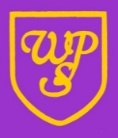 Wibsey Primary SchoolNorth Road, Bradford, BD6 1RLTel: 01274 678016/775545Headteacher: Mr N M CooperTuesday 3rd November 2020 - UpdateDear Parent/CarerFirstly, can I say a thank you for the good humour you display on a daily basis as we face the trials of a Wibsey autumn and prepare for a Wibsey winter. It is typical, as evidenced last night, that we can have a sunny afternoon and then 5 minutes before home time we get torrential rain and gales. I know this is going to happen a lot so thank you for wrapping your children up in warm and waterproof clothing, and thank you for your patience and kind words. It means a lot to us.To make life easier we have a couple of tweaks to the drop off/collection rules that will be going on the updated risk assessment online. This should also answer some parent questions about which children can come in/go home alone.Y6 children – can come onto the premises and go home alone with your written permission. They can also collect siblings in KS2 (Y3, 4, 5) with your written permission via the App, but not younger children – this will still require an adult.Y5 children – can come onto the premises and go home alone with your written permission via the App. They are however too young to be responsible for siblings.All other children should be escorted onto, around and collected from the site by an adult. Collection arrangements should be kept up to date by informing the school via the App – or telephoning the Office if it is a temporary change on the day. All children remain the responsibility of their parents/carers until received by an adult into a class line. We need to tighten up again on the one-person rule for drop off/collection. Only one person should accompany your child onto the site. If you have younger children that is of course an exception, but secondary age children, partners, friends etc should wait off Site. Please don’t be offended if we stop you – it is simply intended to keep things running as smoothly as possible.  I also ask that you don’t enter the site with other friendship parents/carers but that you maintain your distances as required.We are all living with tighter lockdown rules from Thursday. That means our children should not be mixing outside of school except if in the bubbles the Government has outlined. We should not have isolation cases for our children which come from breaches of the new rules.Finally, the nights are now drawing in and we are entering a more challenging time. I just want you all to know that you can phone school or drop us an App message at any point if you find your children or even yourself are struggling. We want to support families as much as possible – so whatever the reason, don’t suffer in silence. We can get through this as Team Wibsey.Nigel M. CooperHeadteacher – Team Wibsey